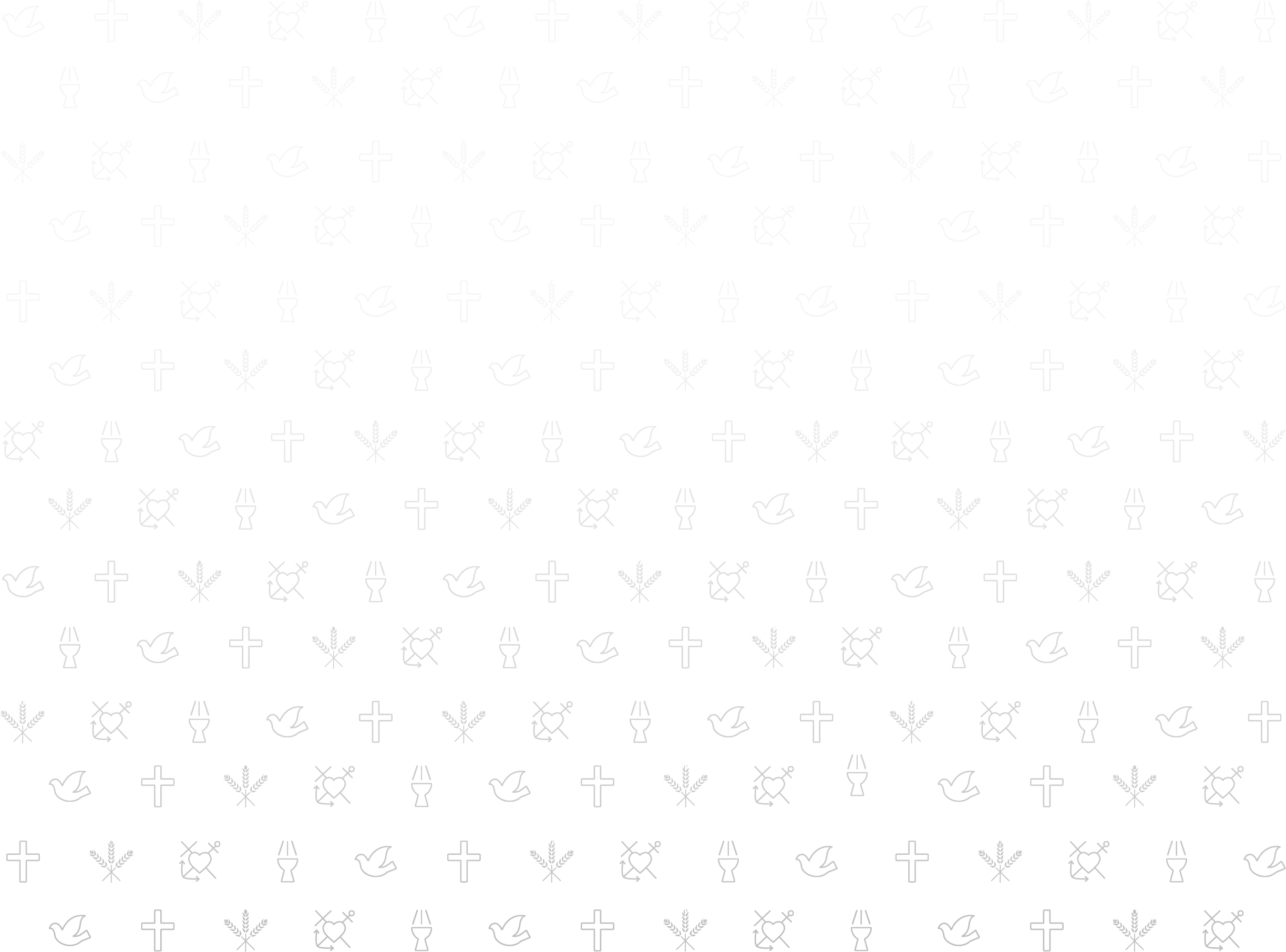 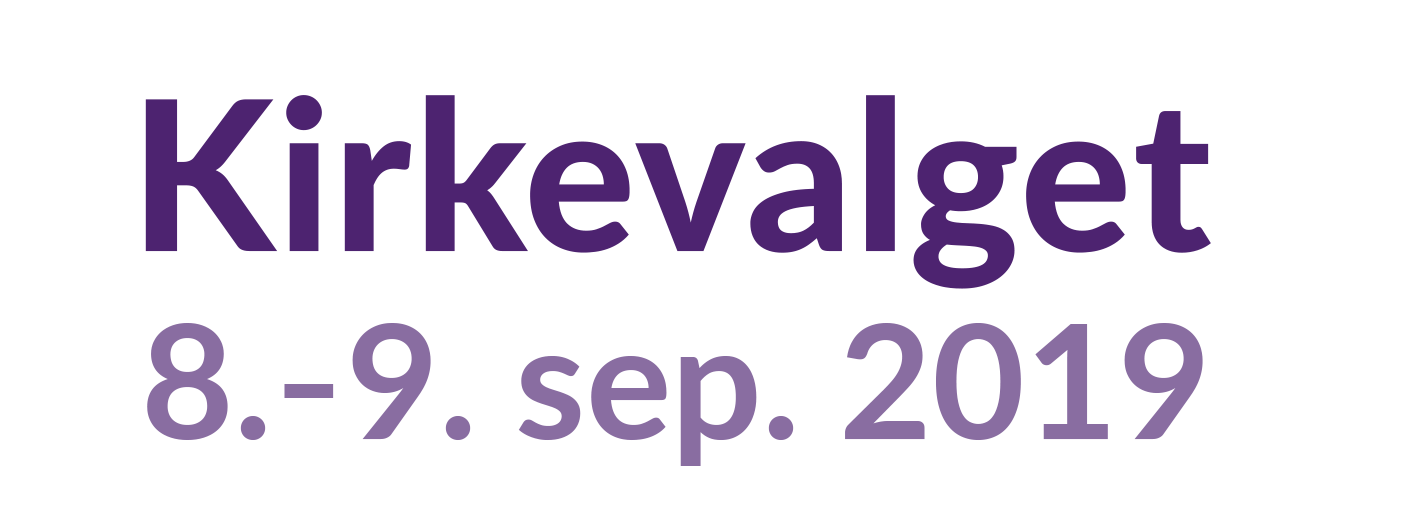 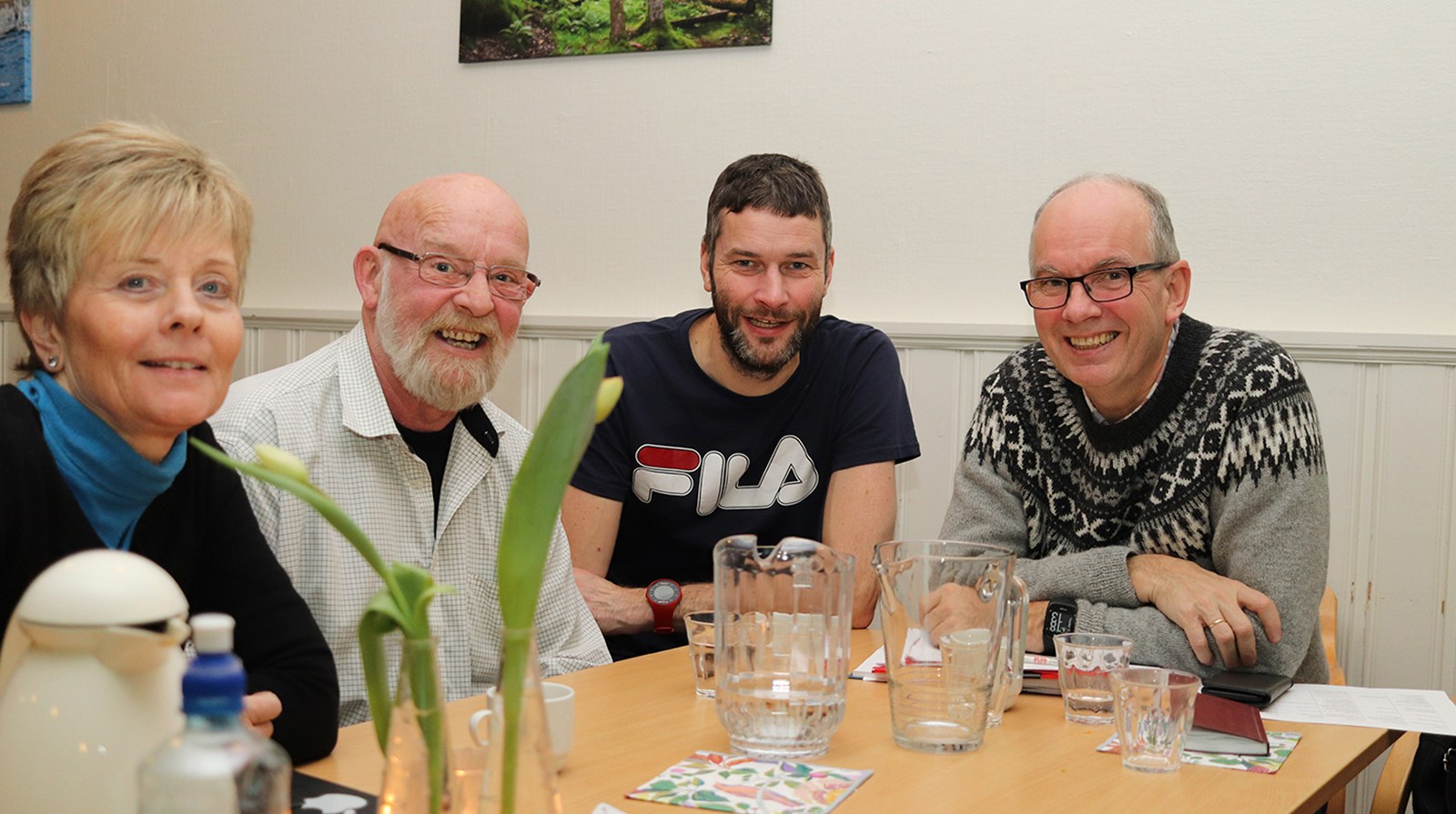 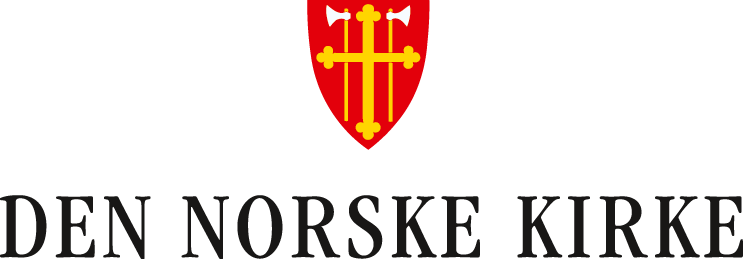 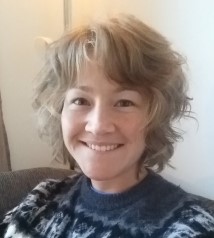 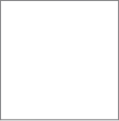 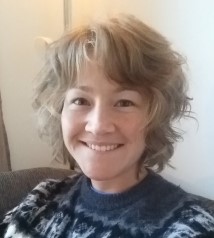 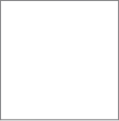 9. Sandra Eide Nyland, 1991 - KommunikasjonsrådgiverVerv og satsingsområde:9. Sandra Eide Nyland, 1991 - KommunikasjonsrådgiverVerv og satsingsområde:9. Sandra Eide Nyland, 1991 - KommunikasjonsrådgiverVerv og satsingsområde:9. Sandra Eide Nyland, 1991 - KommunikasjonsrådgiverVerv og satsingsområde:9. Sandra Eide Nyland, 1991 - KommunikasjonsrådgiverVerv og satsingsområde:9. Sandra Eide Nyland, 1991 - KommunikasjonsrådgiverVerv og satsingsområde:9. Sandra Eide Nyland, 1991 - KommunikasjonsrådgiverVerv og satsingsområde:9. Sandra Eide Nyland, 1991 - KommunikasjonsrådgiverVerv og satsingsområde: